GUÍA EVALUADA UNIDAD 1EVALUACIÓN N° 1 TALLER DE LENGUAJELOS OJOS DEL PERRO SIBERIANOAlumnos y alumnas de 7° año a y b, recuerdo a ustedes que nuestra primera lectura complementaria es “Los ojos del perro siberiano” y esta sería apoyada en hora de taller, como ya todo es diferente envío un nuevo modo de trabajo. Usted debe confeccionar un lapbook que contenga la siguiente información:1. Una portada con el título del libro y el autor.2.- Ficha bibliográfica:3.- Un resumen mínimo de 150 palabras.4.- Imágenes. 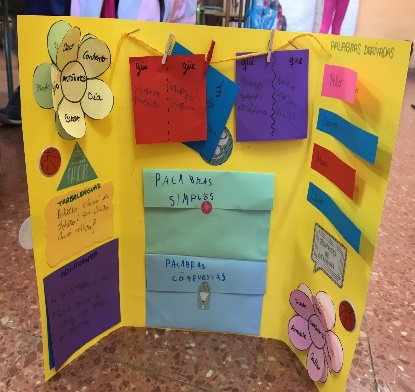 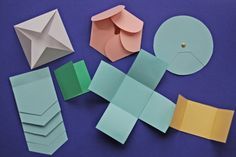 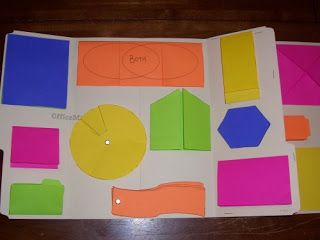 Acá envio sugerencias, usted puede ir a las páginas web y buscar la qu más le agrade.El trabajo debe ser entregado inmediatamente que regresamos a clase a fines de marzo. Bendiciones para toda la familia.La maestra.Objetivo:OA 7 Formular una interpretación de los textos literarios, considerando: > Su experiencia personal y sus conocimientos. > Un dilema presentado en el texto y su postura personal acerca del mismo. > La relación de la obra con la visión de mundo y el contexto histórico en el que se ambienta y/o en el que fue creada.Habilidad: Comprender, inferir, pensar, interpretar,  recordar,  analizar, aplicar.Título del texto:Autor:Nacionalidad:Género literario:Tipo de relato:Tipo de narrador:Protagonista:Ambiente físico o lugar:Ambiente social:Ambiente psicológico: